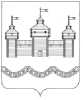 -ПОСТАНОВЛЕНИЕАДМИНИСТРАЦИИ ДОБРОВСКОГО МУНИЦИПАЛЬНОГО РАЙОНА20.04.2022г.					с. Доброе					№ 278Об утверждении Положения о конкурсной комиссии по отбору социально значимых проектов (мероприятий)  социально ориентированных некоммерческих организаций для предоставления субсидий   из  бюджета Добровского муниципального района в 2022 году            В соответствии с  пунктом 2 статьи 78.1 Бюджетного кодекса Российской Федерации, пунктом 5 статьи 31.1 Федерального закона от 12 января 1996 N 7-ФЗ "О некоммерческих организациях", Законом Липецкой области от 13 декабря 2021 года № 28-ОЗ «Об областном бюджете на 2022 год и на плановый период 2023 и 2024 годов», решением Совета депутатов Добровского муниципального района Липецкой области  от  24.12.2021г. N 76-рс "О районном  бюджете на 2022 год и на плановый период 2023 и 2024 годов", постановлением администрации Липецкой области от 31 октября 2013 года № 495 «Об утверждении государственной программы Липецкой области «Реализация внутренней политики Липецкой области», муниципальной целевой программой «Поддержка социально ориентированных некоммерческих организаций и развитие гражданского общества в Добровском районе (2019-2024годы)» от 09.11.2018 г. № 844(в редакции: от 18.03.2021 г. № 201; от 26.03.2021 г. № 243, от 29.03.2022г. № 235), администрация Добровского муниципального района         ПОСТАНОВЛЯЕТ:1.Утвердить Положение о конкурсной комиссии по отбору социально значимых проектов (мероприятий) социально ориентированных некоммерческих организаций для предоставления им субсидий из  бюджета Добровского муниципального района в 2022 году (приложение № 1).2.Настоящее постановление опубликовать в сети Интернет на официальном сайте администрации Добровского муниципального района www.admdobroe.ru и в средствах массовой информации.3.Контроль за исполнением настоящего постановления возложить на заместителя главы администрации Добровского муниципального района Е.А. Борисенко.Глава администрацииДобровского муниципального района						А.А. ПоповЛ.В. Маликова 2-23-98